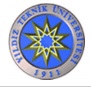 KLORÜR MİGRASYON TEST CİHAZI KULLANMA, BAKIM VE ONARIM TALİMATIDoküman NoTL-217KLORÜR MİGRASYON TEST CİHAZI KULLANMA, BAKIM VE ONARIM TALİMATIİlk Yayın Tarihi31.08.2015KLORÜR MİGRASYON TEST CİHAZI KULLANMA, BAKIM VE ONARIM TALİMATIRevizyon TarihiKLORÜR MİGRASYON TEST CİHAZI KULLANMA, BAKIM VE ONARIM TALİMATIRevizyon No00KLORÜR MİGRASYON TEST CİHAZI KULLANMA, BAKIM VE ONARIM TALİMATISayfa1/AMAÇ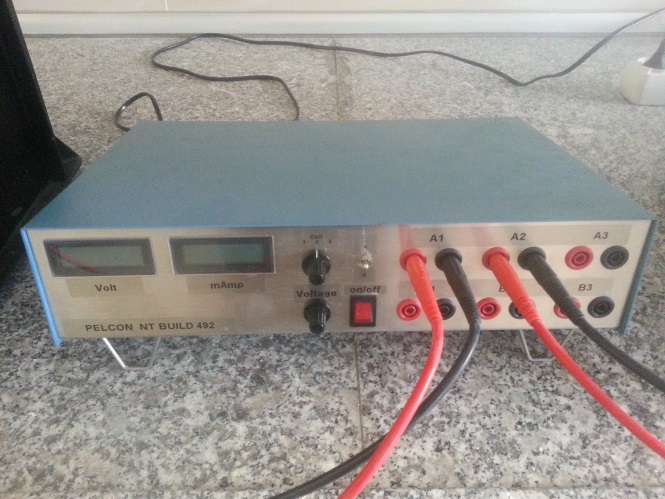 Bu talimat Klorür Migrasyon Test cihazının kullanım ilkelerini ve çalışma koşullarını belirlemek amacıyla hazırlanmıştır.KAPSAMBu talimat İnşaat Mühendisliği Bölümü, Yapı Malzemeleri Laboratuvarı’nda bulunan Klorür Migrasyon Test cihazının kullanımını kapsar. TANIMLAR  NaCl: Sodyum Klorür NaOH: Sodyum HidroksitSORUMLULUKLARBu talimatın uygulanmasından bu cihazla bir çalışmayı yürüten ilgili öğretim üyesi, öğretim üyesi yardımcısı, çalışma yetkisi verilmiş diğer araştırmacılar ve laboratuvar teknisyeni sorumludur.UYGULAMACihazın KullanımıCihazın katot haznesi yaklaşık12 litre % 10 NaCl çözeltisi ile doldurulur.Hazırlanmış deney numuneleri, kauçuk lastiklerin içine yerleştirilir.Kauçuk lastikler dıştan metal kelepçeler ile sıkıştırılır.Kauçuk lastikler, katot haznesine yatay olacak şekilde yerleştirilir. Kauçuk lastiklerin üst kısmı 300 ml anot çözeltisi (0.3 M NaOH) ile doldurulur.Anot çubukları, anot haznesine sokulur ve cihazın pozitif ucuna bağlanır.Katot kablosu, katot çözeltisi içinde bulunur ve cihazın negatif ucuna bağlanır.Cihaz “ON / OFF” düğmesi ile çalıştırılır ve 30 Volt başlangıç değerine ayarlanır. Başlangıç akımına karşılık gelen akım değeri kaydedilir.Başlangıç akımına karşılık gelen uygulama voltajı ilgili standarttan belirlenir.Her bir anot haznesindeki başlangıç sıcaklığı kaydedilir.Deney sonunda akım ve her bir anot haznesindeki başlangıç sıcaklığı kaydedilir.Cihaz “ON / OFF” düğmesi ile kapatılır.Cihazın BakımıKullanıcının güvenliği için herhangi bir bakıma başlamadan önce ünitenin kapatılmış olması ve ana kablonun çıkarılmış olması gerekmektedir.  Her deney sonrası katot ve anot hazneleri temizlenmelidir. Deneyde kullanılan tüm parçalar bol su ile yıkanmalı ve kurutulmalıdır.Güvenlik ÖnlemleriCihazı kullanan kişi koruyucu eldiven kullanmalıdır.Cihazın katot ve anot hazneleri boşaltılırken, cihazın kapalı olduğundan emin olunmalıdır.Cihaz çalışırken katot ve anot hazneleri kapalı tutulmalıdır.Kullanılan kimyasallar ile ilgili Malzeme Güvenlik Data Föylerinde yazan talimatlara   uyulmalıdır.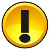 İLGİLİ DÖKÜMANLARCihaz ile ilgili NT BUILD 492 standardı ve kullanım yöntemleri geçerlidir.AMAÇBu talimat Klorür Migrasyon Test cihazının kullanım ilkelerini ve çalışma koşullarını belirlemek amacıyla hazırlanmıştır.KAPSAMBu talimat İnşaat Mühendisliği Bölümü, Yapı Malzemeleri Laboratuvarı’nda bulunan Klorür Migrasyon Test cihazının kullanımını kapsar. TANIMLAR  NaCl: Sodyum Klorür NaOH: Sodyum HidroksitSORUMLULUKLARBu talimatın uygulanmasından bu cihazla bir çalışmayı yürüten ilgili öğretim üyesi, öğretim üyesi yardımcısı, çalışma yetkisi verilmiş diğer araştırmacılar ve laboratuvar teknisyeni sorumludur.UYGULAMACihazın KullanımıCihazın katot haznesi yaklaşık12 litre % 10 NaCl çözeltisi ile doldurulur.Hazırlanmış deney numuneleri, kauçuk lastiklerin içine yerleştirilir.Kauçuk lastikler dıştan metal kelepçeler ile sıkıştırılır.Kauçuk lastikler, katot haznesine yatay olacak şekilde yerleştirilir. Kauçuk lastiklerin üst kısmı 300 ml anot çözeltisi (0.3 M NaOH) ile doldurulur.Anot çubukları, anot haznesine sokulur ve cihazın pozitif ucuna bağlanır.Katot kablosu, katot çözeltisi içinde bulunur ve cihazın negatif ucuna bağlanır.Cihaz “ON / OFF” düğmesi ile çalıştırılır ve 30 Volt başlangıç değerine ayarlanır. Başlangıç akımına karşılık gelen akım değeri kaydedilir.Başlangıç akımına karşılık gelen uygulama voltajı ilgili standarttan belirlenir.Her bir anot haznesindeki başlangıç sıcaklığı kaydedilir.Deney sonunda akım ve her bir anot haznesindeki başlangıç sıcaklığı kaydedilir.Cihaz “ON / OFF” düğmesi ile kapatılır.Cihazın BakımıKullanıcının güvenliği için herhangi bir bakıma başlamadan önce ünitenin kapatılmış olması ve ana kablonun çıkarılmış olması gerekmektedir.  Her deney sonrası katot ve anot hazneleri temizlenmelidir. Deneyde kullanılan tüm parçalar bol su ile yıkanmalı ve kurutulmalıdır.Güvenlik ÖnlemleriCihazı kullanan kişi koruyucu eldiven kullanmalıdır.Cihazın katot ve anot hazneleri boşaltılırken, cihazın kapalı olduğundan emin olunmalıdır.Cihaz çalışırken katot ve anot hazneleri kapalı tutulmalıdır.Kullanılan kimyasallar ile ilgili Malzeme Güvenlik Data Föylerinde yazan talimatlara   uyulmalıdır.İLGİLİ DÖKÜMANLARCihaz ile ilgili NT BUILD 492 standardı ve kullanım yöntemleri geçerlidir.AMAÇBu talimat Klorür Migrasyon Test cihazının kullanım ilkelerini ve çalışma koşullarını belirlemek amacıyla hazırlanmıştır.KAPSAMBu talimat İnşaat Mühendisliği Bölümü, Yapı Malzemeleri Laboratuvarı’nda bulunan Klorür Migrasyon Test cihazının kullanımını kapsar. TANIMLAR  NaCl: Sodyum Klorür NaOH: Sodyum HidroksitSORUMLULUKLARBu talimatın uygulanmasından bu cihazla bir çalışmayı yürüten ilgili öğretim üyesi, öğretim üyesi yardımcısı, çalışma yetkisi verilmiş diğer araştırmacılar ve laboratuvar teknisyeni sorumludur.UYGULAMACihazın KullanımıCihazın katot haznesi yaklaşık12 litre % 10 NaCl çözeltisi ile doldurulur.Hazırlanmış deney numuneleri, kauçuk lastiklerin içine yerleştirilir.Kauçuk lastikler dıştan metal kelepçeler ile sıkıştırılır.Kauçuk lastikler, katot haznesine yatay olacak şekilde yerleştirilir. Kauçuk lastiklerin üst kısmı 300 ml anot çözeltisi (0.3 M NaOH) ile doldurulur.Anot çubukları, anot haznesine sokulur ve cihazın pozitif ucuna bağlanır.Katot kablosu, katot çözeltisi içinde bulunur ve cihazın negatif ucuna bağlanır.Cihaz “ON / OFF” düğmesi ile çalıştırılır ve 30 Volt başlangıç değerine ayarlanır. Başlangıç akımına karşılık gelen akım değeri kaydedilir.Başlangıç akımına karşılık gelen uygulama voltajı ilgili standarttan belirlenir.Her bir anot haznesindeki başlangıç sıcaklığı kaydedilir.Deney sonunda akım ve her bir anot haznesindeki başlangıç sıcaklığı kaydedilir.Cihaz “ON / OFF” düğmesi ile kapatılır.Cihazın BakımıKullanıcının güvenliği için herhangi bir bakıma başlamadan önce ünitenin kapatılmış olması ve ana kablonun çıkarılmış olması gerekmektedir.  Her deney sonrası katot ve anot hazneleri temizlenmelidir. Deneyde kullanılan tüm parçalar bol su ile yıkanmalı ve kurutulmalıdır.Güvenlik ÖnlemleriCihazı kullanan kişi koruyucu eldiven kullanmalıdır.Cihazın katot ve anot hazneleri boşaltılırken, cihazın kapalı olduğundan emin olunmalıdır.Cihaz çalışırken katot ve anot hazneleri kapalı tutulmalıdır.Kullanılan kimyasallar ile ilgili Malzeme Güvenlik Data Föylerinde yazan talimatlara   uyulmalıdır.İLGİLİ DÖKÜMANLARCihaz ile ilgili NT BUILD 492 standardı ve kullanım yöntemleri geçerlidir.AMAÇBu talimat Klorür Migrasyon Test cihazının kullanım ilkelerini ve çalışma koşullarını belirlemek amacıyla hazırlanmıştır.KAPSAMBu talimat İnşaat Mühendisliği Bölümü, Yapı Malzemeleri Laboratuvarı’nda bulunan Klorür Migrasyon Test cihazının kullanımını kapsar. TANIMLAR  NaCl: Sodyum Klorür NaOH: Sodyum HidroksitSORUMLULUKLARBu talimatın uygulanmasından bu cihazla bir çalışmayı yürüten ilgili öğretim üyesi, öğretim üyesi yardımcısı, çalışma yetkisi verilmiş diğer araştırmacılar ve laboratuvar teknisyeni sorumludur.UYGULAMACihazın KullanımıCihazın katot haznesi yaklaşık12 litre % 10 NaCl çözeltisi ile doldurulur.Hazırlanmış deney numuneleri, kauçuk lastiklerin içine yerleştirilir.Kauçuk lastikler dıştan metal kelepçeler ile sıkıştırılır.Kauçuk lastikler, katot haznesine yatay olacak şekilde yerleştirilir. Kauçuk lastiklerin üst kısmı 300 ml anot çözeltisi (0.3 M NaOH) ile doldurulur.Anot çubukları, anot haznesine sokulur ve cihazın pozitif ucuna bağlanır.Katot kablosu, katot çözeltisi içinde bulunur ve cihazın negatif ucuna bağlanır.Cihaz “ON / OFF” düğmesi ile çalıştırılır ve 30 Volt başlangıç değerine ayarlanır. Başlangıç akımına karşılık gelen akım değeri kaydedilir.Başlangıç akımına karşılık gelen uygulama voltajı ilgili standarttan belirlenir.Her bir anot haznesindeki başlangıç sıcaklığı kaydedilir.Deney sonunda akım ve her bir anot haznesindeki başlangıç sıcaklığı kaydedilir.Cihaz “ON / OFF” düğmesi ile kapatılır.Cihazın BakımıKullanıcının güvenliği için herhangi bir bakıma başlamadan önce ünitenin kapatılmış olması ve ana kablonun çıkarılmış olması gerekmektedir.  Her deney sonrası katot ve anot hazneleri temizlenmelidir. Deneyde kullanılan tüm parçalar bol su ile yıkanmalı ve kurutulmalıdır.Güvenlik ÖnlemleriCihazı kullanan kişi koruyucu eldiven kullanmalıdır.Cihazın katot ve anot hazneleri boşaltılırken, cihazın kapalı olduğundan emin olunmalıdır.Cihaz çalışırken katot ve anot hazneleri kapalı tutulmalıdır.Kullanılan kimyasallar ile ilgili Malzeme Güvenlik Data Föylerinde yazan talimatlara   uyulmalıdır.İLGİLİ DÖKÜMANLARCihaz ile ilgili NT BUILD 492 standardı ve kullanım yöntemleri geçerlidir.          Hazırlayan                                    Sistem Onayı                                         Yürürlük OnayıNezaket YILDIZ                         Prof. Dr. Bestami ÖZKAYA               Prof. Dr. Bestami ÖZKAYA                       Hazırlayan                                    Sistem Onayı                                         Yürürlük OnayıNezaket YILDIZ                         Prof. Dr. Bestami ÖZKAYA               Prof. Dr. Bestami ÖZKAYA                       Hazırlayan                                    Sistem Onayı                                         Yürürlük OnayıNezaket YILDIZ                         Prof. Dr. Bestami ÖZKAYA               Prof. Dr. Bestami ÖZKAYA                       Hazırlayan                                    Sistem Onayı                                         Yürürlük OnayıNezaket YILDIZ                         Prof. Dr. Bestami ÖZKAYA               Prof. Dr. Bestami ÖZKAYA             